NORTH BAY LEAGUE OAK DIVISION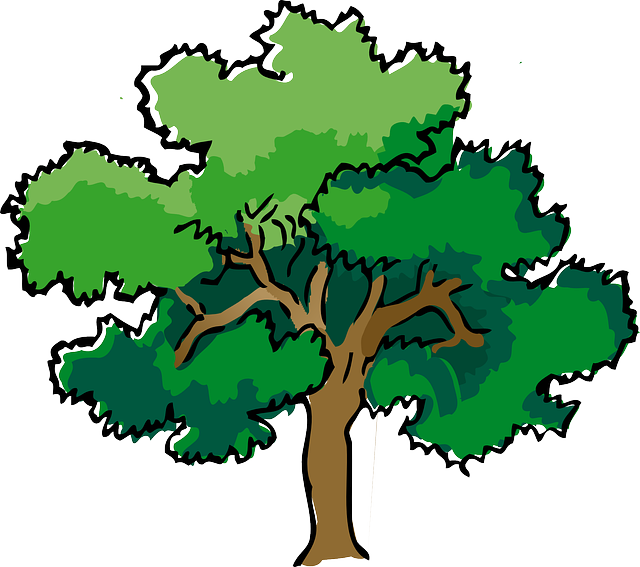 Girls’ Golf Schedule, 2024 – 2025Updated 4/3/24NCS Singles Qualifying Tournament: Monday, October 21 at Rooster Run 12:00pm; host TBDNCS/Les Schwab Tires ChampionshipsDeadline for leagues to determine qualifiers:  Tuesday, October 22Automatic league qualifier entries and at-large applications due no later than 8 PM on October 22; forms available at www.cifncs.orgAt-large meeting:  Wednesday, October 23 (NCS Committee, coaches do not attend)Division 2 Championship/Individual Qualifier:  Monday, October 28th; Course TBADivision 1 Championship:  Monday, November 4th; Course TBA  Northern California Golf Championships:  Monday, November 11, course TBDCIF State Championships:  Wednesday, November 20, course TBDCIF Bylaw 504m (SUNDAY RESTRICTIONS) In order to provide at least one day of respite from involvement in interscholastic athletics each week, no interscholastic games or practices of any kind are to be held on Sunday.Preseason meeting:TBAFirst day of practice:Monday, August 12Number of contests:22 matches; no scrimmagesTournaments:Each match counts as one contestMatch start time:TBDTUESDAY, SEPTEMBER 17TUESDAY, SEPTEMBER 17THURSDAY, OCTOBER 3THURSDAY, OCTOBER 3Santa Rosa at Cardinal NewmanCardinal Newman at Santa RosaAnaly at WindsorWindsor at AnalyRancho Cotate ByeRancho Cotate ByeTHURSDAY, SEPTEMBER 19THURSDAY, SEPTEMBER 19TUESDAY, OCTOBER 8TUESDAY, OCTOBER 8Windsor at Santa Rosa Santa Rosa at WindsorCardinal Newman at Rancho CotateRancho Cotate at Cardinal NewmanAnaly ByeAnaly ByeTUESDAY, SEPTEMBER 24TUESDAY, SEPTEMBER 24THURSDAY, OCTOBER 10THURSDAY, OCTOBER 10Rancho Cotate at WindsorWindsor at Rancho CotateSanta Rosa at AnalyAnaly at Santa RosaCardinal Newman ByeCardinal Newman ByeTHURSDAY, SEPTEMBER 26THURSDAY, SEPTEMBER 26TUESDAY, OCTOBER 15TUESDAY, OCTOBER 15Analy at Rancho CotateRancho Cotate at AnalyWindsor at Cardinal NewmanCardinal Newman at WindsorSanta Rosa ByeSanta Rosa ByeTUESDAY, OCTOBER 1TUESDAY, OCTOBER 1THURSDAY, OCTOBER 17THURSDAY, OCTOBER 17Cardinal Newman at AnalyAnaly at Cardinal NewmanRancho Cotate at Santa RosaSanta Rosa at Rancho CotateWindsor ByeWindsor Bye